Glitzer-kürbisseLauter Finstere GestaltenSpinnenfuss und krötenbeinWenn grausige Spinnen auf ihnen herumklettern, werden sogar Kürbisse blass. Sie sind ganz fix gebastelt. Wichtigste Zutaten: weiße Farbe, tesa® Vielzweckkleber und Glitzerpulver.das brauchen wir:
Kürbisse, festes Papier für die Fratzenschablone, weiße Bastelfarbe oder Wandfarbe, Vorlage für Kürbisfratze, Pinsel, Bleistift, schwarzes Glitzerpulver, tesa® Vielzweckkleber.Und so wird`s gemacht:› Aus dem festen Papier eine Schablone nach der Vorlage anfertigen.
› Die Kürbisse mit der weißen Farbe grundieren.› Nach dem Trocknen die Motive entweder mit der Fratzenschablone oder frei Hand mit dem Bleistift auf die Kürbisse zeichnen.
› Die Linien mit dem tesa® Vielzweckkleber nachziehen, die Flächen und den Stiel ebenfalls mit dem tesa® Vielzweckkleber bestreichen.› Glitzerpulver auf den noch feuchten Klebstoff streuen.› Gut trocken lassen und dann überflüssiges Pulver abpusten. 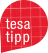 Funkeln im DunkelnGroße Plastikspinnen mit tesa® Sprühkleber PERMANENT einnebeln und dann einfach Glitzerpulver darüberstreuen.